URGENTPlease wear a facemask for all practice visits under alert level 2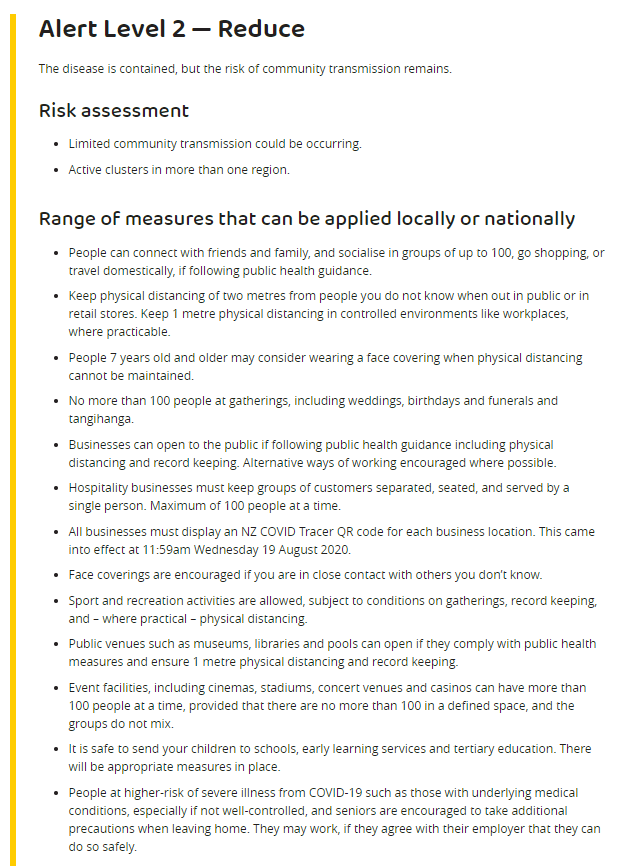 